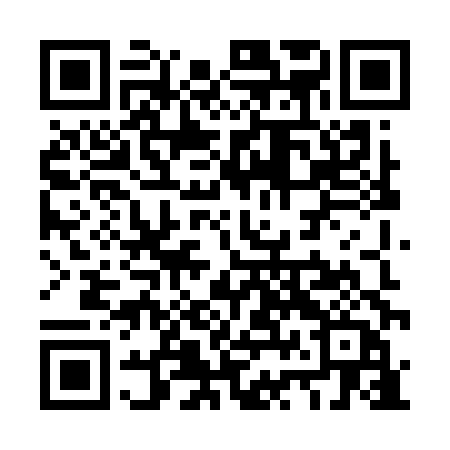 Ramadan times for Spitak, ArmeniaMon 11 Mar 2024 - Wed 10 Apr 2024High Latitude Method: NonePrayer Calculation Method: Muslim World LeagueAsar Calculation Method: ShafiPrayer times provided by https://www.salahtimes.comDateDayFajrSuhurSunriseDhuhrAsrIftarMaghribIsha11Mon5:505:507:211:134:317:067:068:3112Tue5:485:487:191:134:317:077:078:3313Wed5:465:467:181:124:327:087:088:3414Thu5:455:457:161:124:327:097:098:3515Fri5:435:437:141:124:337:107:108:3616Sat5:415:417:131:114:347:117:118:3717Sun5:395:397:111:114:347:127:128:3818Mon5:385:387:091:114:357:137:138:3919Tue5:365:367:081:114:357:147:148:4120Wed5:345:347:061:104:367:157:158:4221Thu5:325:327:041:104:367:167:168:4322Fri5:305:307:031:104:377:177:178:4423Sat5:295:297:011:094:377:187:188:4524Sun5:275:276:591:094:387:207:208:4725Mon5:255:256:581:094:387:217:218:4826Tue5:235:236:561:084:397:227:228:4927Wed5:215:216:541:084:397:237:238:5028Thu5:195:196:531:084:407:247:248:5229Fri5:185:186:511:084:407:257:258:5330Sat5:165:166:491:074:417:267:268:5431Sun5:145:146:481:074:417:277:278:551Mon5:125:126:461:074:427:287:288:572Tue5:105:106:441:064:427:297:298:583Wed5:085:086:431:064:427:307:308:594Thu5:065:066:411:064:437:317:319:005Fri5:045:046:401:064:437:327:329:026Sat5:025:026:381:054:447:337:339:037Sun5:015:016:361:054:447:347:349:048Mon4:594:596:351:054:447:357:359:069Tue4:574:576:331:044:457:367:369:0710Wed4:554:556:311:044:457:377:379:08